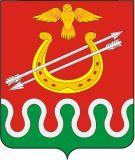 Администрация Боготольского районаКрасноярского краяПОСТАНОВЛЕНИЕг. Боготол05 мая 2015 года			№ 254-пО внесении изменений в постановление администрации Боготольского района от 24.05.2012 № 246-п «Об утверждении Примерного положения об оплате труда работников муниципальных учреждений, подведомственных отделу социальной защиты населения администрации Боготольского районаВ соответствии с Трудовым кодексом Российской Федерации, п.2 раздела 4 Положения о системах оплаты труда работников районных муниципальных учреждений, утвержденного Решением районного Совета депутатов 26.06.2011 г. № 13-68 «Об утверждении Положения о системах оплаты труда работников районных муниципальных учреждений», Уставом Боготольского районаПОСТАНОВЛЯЮ:1.Внести в постановление администрации Боготольского района от 24.05.2012 № 246-п «Об утверждении Примерного положения об оплате труда работников муниципальных учреждений, подведомственных отделу социальной защиты населения администрации Боготольского района» следующие изменения: пункт 5.13. дополнить п. 5.13.9. и изложить в следующей редакции:«Персональные выплаты в целях обеспечения заработной платы работника учреждения на уровне размера минимальной заработной платы (минимального размера оплаты труда) производятся работникам учреждения, месячная заработная плата которых при полностью отработанной норме рабочего времени и выполненной норме труда (трудовых обязанностей) с учетом выплат компенсационного и стимулирующего характера ниже размера минимальной заработной платы, установленного в Красноярском крае, в размере, определяемом как разница между размером минимальной заработной платы, установленным в Красноярском крае, и величиной заработной платы конкретного работника учреждения за соответствующий период времени.Работникам учреждения, месячная заработная плата которых по основному месту работы при не полностью отработанной норме рабочего времени с учетом выплат компенсационного и стимулирующего характера ниже размера минимальной заработной платы, установленного в Красноярском крае, исчисленного пропорционально отработанному работником учреждения времени, указанные персональные выплаты производятся в размере, определяемом для  каждого работника как разница между размером минимальной заработной платы, установленным в Красноярском крае, исчисленным пропорционально отработанному работником учреждения и, величиной заработной платы конкретного работника учреждения за соответствующий период времени»2. Контроль за исполнением постановления возложить на заместителя главы администрации района по финансово-экономическим вопросам Бакуневич Н.В.3. Опубликовать постановление в периодическом печатном издании «Официальный вестник Боготольского района» и разместить на официальном сайте Боготольского района в сети Интернет www.bogotol-r.ru.4. Постановление вступает в силу в день, следующий за днем его официального опубликования И.о. главы администрацииБоготольского района							Н.В. Бакуневич